Publicado en Majadahonda (Madrid) el 17/07/2024 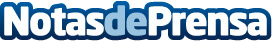 FREMAP protege a más de 5.1 millones de trabajadoresEste miércoles 17 de julio FREMAP Mutua Colaboradora con la Seguridad Social nº 61 ha celebrado la Junta General de Mutualistas en su sede social situada en la Carretera de Pozuelo número 61 de Majadahonda (Madrid)Datos de contacto:Comunicación FREMAPFREMAP900610061Nota de prensa publicada en: https://www.notasdeprensa.es/fremap-protege-a-mas-de-5-1-millones-de_1 Categorias: Madrid Seguros Recursos humanos Actualidad Empresarial http://www.notasdeprensa.es